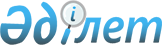 Об образовании избирательных участков по Целиноградскому району
					
			Утративший силу
			
			
		
					Решение акима Целиноградского района Акмолинской области от 11 июня 2020 года № 3. Зарегистрировано Департаментом юстиции Акмолинской области 15 июня 2020 года № 7892. Утратило силу решением акима Целиноградского района Акмолинской области от 18 июня 2021 года № 5
      Сноска. Утратило силу решением акима Целиноградского района Акмолинской области от 18.06.2021 № 5 (вводится в действие по истечении десяти календарных дней после дня его первого официального опубликования).
      В соответствии с пунктом 1 статьи 23 Конституционного Закона Республики Казахстан от 28 сентября 1995 года "О выборах в Республике Казахстан", пунктом 2 статьи 33 Закона Республики Казахстан от 23 января 2001 года "О местном государственном управлении и самоуправлении в Республике Казахстан", аким Целиноградского района РЕШИЛ:
      1. Образовать избирательные участки по Целиноградскому району согласно приложению к настоящему решению.
      2. Признать утратившим силу решение акима Целиноградского района "Об образовании избирательных участков по Целиноградскому району" от 17 мая 2019 года № 25 (зарегистрировано в Реестре государственной регистрации нормативных правовых актов № 7205, опубликовано 28 мая 2019 года в Эталонном контрольном банке нормативных правовых актов Республики Казахстан в электронном виде).
      3. Контроль за исполнением настоящего решения возложить на руководителя аппарата акима Целиноградского района Оспанова С.Б.
      4. Настоящее решение вступает в силу со дня государственной регистрации в Департаменте юстиции Акмолинской области и вводится в действие со дня официального опубликования.
      "СОГЛАСОВАНО" Избирательные участки по Целиноградскому району
					© 2012. РГП на ПХВ «Институт законодательства и правовой информации Республики Казахстан» Министерства юстиции Республики Казахстан
				
      Аким Целиноградского района

Б.Оспанбеков

      Целиноградская районная
территориальная избирательная комиссия
Приложение к проекту
решения акима
Целиноградского района
1.
Избирательный участок № 639

Местонахождение: Акмолинская область, Целиноградский район, село Акмол, улица Гагарина, 12, здание государственного коммунального казенного предприятия "Районный дом культуры".

Границы: улица Черемушки - 1, 2, 3, 4, 5, 6, 7 А, 9, 10, 11, 12, 13, 14, 21; улица Коскопа - 1, 2, 3, 4, 5, 6, 7, 8, 9, 10, 11, 12, 13, 14, 15, 16, 17, 18, 19, 20, 21, 22, 23, 24, 25, 26, 28, 29; улица Жана жол - 1, 2, 3, 4, 5, 6, 7, 8, 9, 10, 11, 12, 13, 14, 15, 16, 17, 18, 19, 20, 22, 24, 27, 28, 29, 31, 32, 33, 35.
2.
Избирательный участок № 640

Местонахождение: Акмолинская область, Целиноградский район, село Акмол, улица Гагарина, 1, здание государственного учреждения "Средняя школа № 5". 

Границы: улица Гагарина - 1, 3, 4, 5, 6, 7, 8, 9, 10, 11, 13, 15; улица Шайкена Исенова - 1, 2, 3, 4, 5, 6, 7, 8, 9, 10, 11, 12, 13, 14, 15, 16, 17, 18, 19, 20, 21, 22, 23, 24, 25, 26, 27, 28, 29, 30, 31, 32, 33, 34, 35, 36, 37, 38, 40, 41, 42, 43, 44, 45, 46, 47, 48, 49, 50, 51, 52, 53, 54, 55, 56, 57, 58, 59, 60, 61, 62, 63, 64, 65, 66, 67, 68, 69, 70, 71, 72, 74, 76, 78, 82, 84, 86, 87; улица Ивана Шарфа - 1, 2, 3, 4, 5, 6, 7, 8, 9, 10, 11, 12, 13, 14, 15, 16, 17, 18, 24; улица ИПС - 1, 3, 4, 5, 6; улица Элеваторная - 1, 2, 3, 4, 5, 6, 7, 9, 10, 14, 18; улица Линейная - 1, 2, 3, 4.
3.
Избирательный участок № 641

Местонахождение: Акмолинская область, Целиноградский район, село Отемис, улица Бурташ, 5, здание сельского клуба. 

Границы: село Отемис.
4.
Избирательный участок № 642

Местонахождение: Акмолинская область, Целиноградский район, село Нуресиль, улица Кажымукана, 2 А, здание сельского клуба.

Границы: село Нуресиль.
5.
Избирательный участок № 643

Местонахождение: Акмолинская область, Целиноградский район, село Раздольное, улица Алтынсарина, 27, здание государственного учреждения "Начальная школа № 50". 

Границы: село Раздольное.
6.
Избирательный участок № 644

Местонахождение: Акмолинская область, Целиноградский район, село Жана Жайнак, улица Теректи, 20, здание государственного учреждения "Средняя школа № 49". 

Границы: село Жана Жайнак.
7.
Избирательный участок № 645

Местонахождение: Акмолинская область, Целиноградский район, село Кабанбай батыра, улица Бирлик, 1 А, здание сельского клуба. 

Границы: село Кабанбай батыра.
8.
Избирательный участок № 646

Местонахождение: Акмолинская область, Целиноградский район, село Кызылжар, улица Бейбитшилик, 21, здание государственного учреждения "Кызылжарская средняя школа". 

Границы: село Кызылжар.
9.
Избирательный участок № 647

Местонахождение: Акмолинская область, Целиноградский район, село Сарыадыр, улица Орталық, 10, здание товарищества с ограниченной ответственностью "Нура".

Границы: село Сарыадыр.
10.
Избирательный участок № 648

Местонахождение: Акмолинская область, Целиноградский район, село Нура, улица Орталық, 14, здание товарищества с ограниченной ответственностью "Нура".

Границы: село Нура.
11.
Избирательный участок № 649

Местонахождение: Акмолинская область, Целиноградский район, село Караоткель, улица Кенесары хана, 2 Д, здание государственного учреждения "Средняя школа № 2".

Границы: улица Наурызбай батыра -1, 2, 3, 4, 5, 6, 7, 8, 9, 10, 11, 12, 13, 14, 15, 16, 17, 18, 19, 20, 21, 22, 23, 24; улица Карасай батыра - 1, 2, 3, 4, 5, 6, 7, 8, 9, 10, 11, 12, 13, 14, 15, 16, 17, 18, 19, 20, 21, 22, 23, 24, 25, 26; улица Амир Темира - 1, 2, 3, 4, 5, 6, 7, 8, 9, 10, 11, 12, 13, 14, 15, 16, 17, 18, 19, 20, 21, 22, 23, 24, 25, 26, 27, 28; улица Козыкош - 1, 2, 3, 4, 5, 6, 7, 8, 9, 10, 11, 12, 13, 14, 15, 16, 17, 18, 19, 20, 21, 22, 23; улица Бузыкты - 1, 2, 3, 4, 5, 6, 7, 8, 9, 10, 11, 12, 13, 14, 15, 16, 17, 18, 19, 20, 21, 22, 23, 24, 25, 26, 27, 28, 29, 30, 31; улица Льва Гумилева - 1, 2, 3, 4, 5, 6, 7, 8, 9, 10, 11, 12, 13, 14, 15, 16, 17, 18, 19, 20, 21, 22, 23, 24, 25, 26, 27, 28, 29, 30, 31, 32; улица Богенбай батыра - 1, 2, 3, 4, 5, 6, 7, 8, 9, 10, 11, 12, 13, 14, 15, 16, 17, 18, 19, 20, 21, 22, 23, 24, 25, 26, 27, 28, 29, 30, 31, 32, 33, 34, 35, 36, 37, 38; улица Алихана Бокейханова - 1, 2, 3, 4, 5, 6, 7, 8, 9, 10, 11, 12, 13, 14, 15, 16, 17, 18, 19, 20, 21, 22, 23, 24, 25, 26, 27, 28, 29, 30, 31, 32, 33, 34, 35, 36, 37, 38, 39, 40, 41, 42, 43, 44, 45, 46; улица Талдыколь - 1, 2, 3, 4, 5, 6, 7, 8, 9, 10, 11, 12, 13, 14, 15, 16, 17, 18, 19, 20, 21, 22, 23, 24, 25, 26, 27, 28, 29, 30, 31, 32, 33, 34, 35, 36; улица Женис - 1, 2, 3, 4, 5, 6, 7, 8, 9, 10, 11, 12, 13, 14, 15, 16, 17, 18, 19, 20, 21, 22, 23, 24, 25, 26, 27, 28, 29, 30, 31, 32, 33, 34, 35, 36; улица Ахмета Байтурсынова - 1, 2, 3, 4, 5, 6, 7, 8, 9, 10, 11, 12, 13, 14, 15, 16, 17, 18, 19, 20, 21, 22, 23, 24; улица Шокана Уалиханова - 1, 2, 3, 4, 5, 6, 7, 8, 9, 10, 11, 12, 13, 14, 15, 16, 17, 18, 19, 20, 21, 22, 23, 24, 25, 26, 27, 28, 29, 30, 31, 32, 33, 34, 35, 36, 37, 38, 39, 40, 41, 42, 43, 44, 45, 46, 47, 48, 49, 50, 51, 52, 53, 54, 55, 56; улица Турара Рыскулова - 1, 2, 3, 4, 5, 6, 7, 8, 9, 10, 11, 12, 13, 14, 15, 16, 17, 18, 19, 20, 21, 22, 23, 24, 25, 26, 27, 28, 29, 30, 31, 32, 33, 34, 35, 36, 37, 38, 39, 40, 41, 42, 43, 44, 45, 46, 47, 48, 49, 50, 51, 52, 53, 54, 55, 56; улица Габита Мусрепова - 1, 2, 3, 4, 5, 6, 7, 8, 9, 10, 11, 12, 13, 14, 15, 16, 17, 18, 19, 20, 21, 22, 23, 24, 25, 26, 27, 28, 29, 30, 31, 32, 33, 34, 35, 36, 37, 38, 39, 40, 41, 42, 43, 44, 45, 46, 47, 48, 49, 50, 51, 52, 53; улица Жамбыла Жабаева - 1, 2, 3, 4, 5, 6, 7, 8, 9, 10, 11, 12, 13, 14, 15, 16, 17, 18, 19, 20, 21, 22, 23, 24, 25, 26, 27, 28, 29, 30, 31, 32, 33, 34, 35, 36, 37, 38, 39, 40, 41, 42, 43, 44, 45, 46, 47, 48, 49, 50, 51, 52, 53, 54, 55, 56, 67, 58, 59, 60, 61, 62, 63, 64, 65, 66; улица Шамши Калдаякова - 1, 2, 3, 4, 5, 6, 7, 8, 9, 10, 11, 12, 13, 14, 15, 16, 17, 18, 19, 20, 21, 22, 23, 24, 25, 26, 27, 28, 29, 30, 31, 32, 33, 34, 35, 36, 37, 38, 39, 40, 41, 42, 43, 44, 45, 46, 47, 48, 49, 50, 51, 52, 53, 54, 55, 56, 57, 58, 59, 60, 61, 62, 63; улица Домалак ана - 1, 2, 3, 4, 5, 6; улица Амангельды Иманова - 1, 2, 3, 4, 5, 6, 7, 8, 9, 10, 11, 12, 13, 14, 15, 16, 17, 18, 19, 20, 21, 22, 23, 24, 25, 26, 27, 28, 29, 30, 31, 32, 33, 34, 35, 36, 37, 38, 39, 40, 41, 42, 43, 44, 45, 46, 47, 48, 49, 50, 51, 52, 53, 54, 55, 56, 57, 58, 59, 60, 61, 62; улица Сарыарка - 1, 2, 3, 4, 5, 6, 7, 8, 9, 10, 11, 12, 13, 14, 15, 16, 17, 18, 19, 20, 21, 22, 23, 24, 25, 26, 27, 28, 29, 30, 31, 32, 33, 34, 35, 36, 37, 38, 39, 40, 41, 42, 43, 44, 45, 46, 47, 48, 49, 50, 51, 52, 53, 54, 55, 56, 57, 58; улица Ильяса Жансугурова - 1, 2, 3, 4, 5, 6, 7, 8, 9, 10, 11, 12, 13, 14, 15, 16, 17, 18, 19, 20, 21, 22, 23, 24, 25, 26, 27, 28, 29, 30, 31, 32, 33, 34, 35, 36, 37, 38, 39, 40, 41, 42, 43, 44, 45, 46, 47, 48, 49, 50, 51, 52, 53, 54, 55, 56, 57, 58, 59, 60, 61, 62, 63, 64, 65, 66, 67, 68, 69, 70, 71, 72, 73, 74, 75, 76, 77, 78, 79, 80, 81; улица Кемаль Акишева - 1, 2, 3, 4, 5, 6, 7, 8, 9, 10, 11, 12, 13, 14, 15, 16, 17, 18, 19, 20, 21, 22, 23, 24, 25, 26, 27, 28, 29, 30, 31, 32, 33, 34, 35, 36, 37, 38, 39, 40, 41, 42, 43, 44, 45, 46, 47, 48, 49, 50, 51, 52, 53, 54, 55, 56, 57, 58, 59, 60, 61, 62, 63, 64, 65, 66, 67, 68, 69, 70, 71, 72, 73, 74, 75, 76, 77, 78, 79, 80; улица Мустафа Шокая - 1, 2, 3, 4, 5, 6, 7, 8, 9, 10, 11, 12, 13, 14, 15, 16, 17, 18, 19, 20, 21, 22, 23, 24, 25, 26, 27, 28, 29, 30, 31, 32, 33, 34, 35, 36, 37, 38, 39, 40, 41, 42, 43, 44, 45, 46, 47, 48, 49, 50, 51, 52, 53, 54, 55, 56, 57, 58, 59, 60, 61, 62, 63, 64, 65, 66, 67, 68, 69, 70, 71, 72, 73, 74, 75, 76, 77, 78, 79, 80; улица Бухар жырау - 1, 2, 3, 4, 5, 6, 7, 8, 9, 10, 11, 12, 13, 14, 15, 16, 17, 18, 19, 20, 21, 22, 23, 24, 25, 26, 27, 28, 29, 30, 31, 32, 33, 34, 35, 36, 37, 38, 39, 40, 41, 42, 43, 44, 45, 46, 47, 48, 49, 50, 51, 52, 53, 54, 55, 56, 57, 58, 59, 60, 61, 62, 63, 64, 65, 66, 67, 68, 69, 70, 71, 72; улица Кенесары хана - 1, 2, 3, 4, 5, 6, 7, 8, 9, 10, 11, 12, 13, 14, 15, 16, 17, 18, 19, 20, 21, 22, 23, 24, 25, 26, 27, 28, 29, 30, 31, 32, 33, 34, 35, 36, 37, 38, 39, 40, 41, 42, 43, 44, 45, 46, 47, 48, 49, 50, 51, 52; улица Кабанбай батыра - 1, 2, 3, 4, 5, 6, 7, 8, 9, 10, 11, 12, 13, 14, 15, 16, 17, 18; улица Бошан - 1, 2, 3, 4, 5, 6, 7, 8, 9, 10, 11, 12, 13, 14, 15, 16, 17, 18, 19, 20, 21, 22, 23, 24, 25, 26, 27, 28, 29, 30, 31, 32, 33, 34, 35, 36, 37, 38; улица Ибрая Алтынсарина - 1, 2, 3, 4, 5, 6, 7, 8, 9, 10, 11, 12, 13, 14; улица Малика Габдулина - 1, 2, 3, 4, 5, 6, 7, 8, 9, 10, 11, 12, 13, 14, 15, 16; улица Сабита Муканова - 1, 2, 3, 4, 5, 6, 7, 8, 9, 10, 11, 12, 13, 14, 15, 16; улица Мухтара Ауезова - 1, 2, 3, 4, 5, 6, 7, 8, 9, 10, 11, 12, 13, 14, 15, 16, 17, 18, 19; улица Сакена Сейфуллина - 1, 2, 3, 4, 5, 6, 7, 8, 9, 10, 11, 12, 13, 14, 15, 16, 17, 18, 19, 20, 21, 22, 23, 24, 25, 26, 27, 28; улица Айтеке би - 1, 2, 3, 4, 5, 6, 7, 8, 9, 10, 11, 12, 13, 14, 15, 16, 17, 18, 19, 20, 21, 22, 23, 24, 25, 26, 27, 28, 29, 30; улица Толе би - 1, 2, 3, 4, 5, 6, 7, 8, 9, 10, 11, 12, 13, 14, 15, 16, 17, 18, 19, 20, 21; улица Казыбек би - 1, 2, 3, 4, 5, 6, 7, 8, 9, 10, 11, 12, 13, 14, 15, 16, 17, 18, 19, 20, 21, 22, 23, 24, 25, 26, 27, 28, 29, 30, 31, 32, 33, 34, 35, 36, 37, 38, 39, 40, 41, 42, 43, 44, 45, 46; улица Абылай хана - 1, 2, 3, 4, 5, 6, 7, 8, 9, 10, 11, 12, 13, 14, 15, 16, 17, 18, 19, 20, 21, 22; улица Магжана Жумабаева - 1, 2, 3, 4, 5, 6, 7, 8, 9, 10, 11, 12, 13, 14, 15, 16, 17, 18, 19, 20, 21, 22, 23, 24, 25, 26, 27, 28, 29, 30, 31, 32, 33, 34, 35, 36, 37, 38, 39, 40, 41, 42, 43, 44, 45, 46, 47, 48, 49, 50, 51, 52, 53, 54, 55, 56, 57, 58; улица Алии Молдагуловой - 1, 2, 3, 4, 5, 6, 7, 8, 9, 10, 11, 12, 13, 14, 15, 16, 17, 18, 19, 20, 21, 22, 23, 24, 25, 26, 27, 28; улица Кажымукана Мунайтпасова - 1, 2, 3, 4, 5, 6, 7, 8, 9, 10, 11, 12, 13, 14, 15, 16, 17, 18, 19, 20, 21, 22, 23, 24, 25; улица Абая Кунанбаева - 1, 2, 3, 4, 5, 6, 7, 8, 9, 10, 11, 12, 13, 14, 15, 16, 17, 18, 19, 20, 21, 22, 23, 24, 25, 26, 27, 28, 29, 30, 31, 32, 33, 34, 35, 36.
12.
Избирательный участок № 650

Местонахождение: Акмолинская область, Целиноградский район, село Караоткель, улица Пятилетки, 9 Б, здание государственного учреждения "Средняя школа № 6".

Границы: улица Есиль - 1, 2, 3, 4, 5, 6, 7, 8, 9, 10, 11, 12, 13, 14, 15, 16, 17, 18, 19, 20, 21, 22, 23, 24, 25, 26; улица Астана - 1, 2, 3, 4, 5, 6, 7, 8, 9, 10, 11, 12, 13, 14, 15, 16, 17, 18, 19, 20, 21, 22, 23, 24, 25; улица Ертис - 1, 2, 3, 4, 5, 6, 7, 8, 9, 10, 11, 12, 13, 14, 15, 16, 17, 18, 19, 20, 21, 22, 23, 24, 25, 26; улица Динмухаммеда Кунаева - 1, 2, 3, 4, 5, 6, 7, 8, 9, 10, 11, 12, 13, 14, 15, 16, 17, 18, 19, 20, 21, 22, 23, 24, 25, 26; улица Шакена Айманова - 1, 2, 3, 4, 5, 6, 7, 8, 9, 10, 11, 12, 13, 14, 15, 16; улица Султанмахмута Торайгырова - 1, 2, 3, 4, 5, 6, 7, 8, 9, 10, 11, 12, 13, 14, 15, 16, 17, 18, 19, 20, 21, 22, 23, 24, 25, 26, 27, 28, 29; улица Жусипбека Аймауытова - 1, 2, 3, 4, 5, 6, 7, 8, 9, 10, 11, 12, 13, 14, 15, 16, 17, 18, 19, 20, 21, 22, 23, 24, 25; улица Шакарима Кудайбердиева - 1, 2, 3, 4, 5, 6, 7, 8, 9, 10, 11, 12, 13, 14, 15, 16, 17, 18, 19, 20, 21, 22, 23, 24; улица Ильяса Есенберлина - 1, 2, 3, 4, 5, 6, 7, 8, 9, 10, 11, 12, 13, 14, 15, 16, 17, 18, 19, 20, 21, 22, 23, 24, 25, 26; улица Кызылжар - 1, 2, 3, 4, 5, 6, 7, 8, 9, 10, 11, 12, 13, 14, 15, 16, 17, 18, 19, 20, 21, 22; улица Абу Насыр аль-Фараби - 1, 2, 3, 4, 5, 6, 7, 8, 9, 10, 11, 12, 13, 14, 15, 16, 17, 18, 19, 20, 21, 22, 23, 24, 25, 26; улица Беимбета Майлина - 1, 2, 3, 4, 5, 6, 7, 8, 9, 10, 11, 12, 13, 14, 15, 16, 17, 18, 19, 20, 21, 22, 23, 24, 25, 26, 27, 28, 29, 30, 31; улица Енбекши - 1, 2, 3, 4, 5, 6, 7, 8, 9, 10, 11, 12, 13, 14, 15, 16, 17, 18, 19, 20, 21, 22, 23, 24, 25, 26, 27, 28, 29, 30, 31, 32, 33, 34, 35, 36, 37, 38, 39; улица Каукена Кенжетайулы - 1, 2, 3, 4, 5, 6, 7, 8, 9, 10, 11, 12, 13, 14, 15, 16, 17, 18, 19, 20, 21, 22, 23, 24, 25, 26, 27, 28, 29, 30, 31, 32, 33, 34, 35, 36, 37, 38, 39, 40, 41; улица Дружбы - 1, 2, 3, 4, 5, 6, 7, 8, 9, 10, 11, 12, 13, 14, 15, 16, 17, 18, 19, 20, 21, 22, 23, 24, 25, 26, 27, 28, 29, 30, 31, 32, 33, 34, 35, 36, 37, 38, 39, 40, 41, 42, 43, 44, 45; улица Баубека Булкышева - 1, 2, 3, 4, 5, 6, 7, 8, 9, 10, 11, 12, 13, 14, 15, 16, 17, 18, 19, 20, 21, 22, 23, 24, 25, 26, 27, 28, 29, 30, 31, 32, 33, 34, 35, 36, 37, 38; улица Хамита Ергалиева - 1, 2, 3, 4, 5, 6, 7, 8, 9, 10, 11, 12, 13, 14, 15, 16, 17, 18, 19, 20, 21, 22, 23, 24, 25, 26, 27; улица Строительная - 1, 2, 3, 4, 5, 6, 7, 8, 9, 10, 11, 12, 13, 14, 15, 16, 17, 18, 19, 20, 21, 22, 23; улица Евгения Брусиловского - 1, 2, 3, 4, 5, 6, 7, 8, 9, 10, 11, 12, 13, 14, 15, 16, 17, 18, 19, 20, 21, 22, 23, 24, 25, 26, 27, 28; улица Степная - 1, 2, 3, 4, 5, 6, 7, 8, 9, 10, 11, 12, 13, 14, 15, 16, 17, 18, 19, 20, 21, 22, 23, 24, 25, 26, 27, 28, 29, 30, 31, 32, 33, 34, 35, 36, 37, 38; улица Байтерек - 1, 2, 3, 4, 5, 6, 8, 9, 10, 11, 12, 13, 14, 15, 16, 17, 18, 19, 20, 21, 22, 23, 24, 25, 26, 27, 28, 29; улица Нура -1, 2, 3, 4, 5, 6, 7, 8, 9, 10, 11, 12, 13, 14, 15, 16, 17, 18, 19, 20, 21, 22, 23, 24, 25, 26, 27, 28, 29, 30, 31, 32, 33, 34, 35, 36, 37, 38, 39, 40, 41, 42, 43, 44, 45, 46, 47, 48, 49, 50; улица Кайыма Мухамедханова - 1, 2, 3, 4, 5, 6, 7, 8, 9, 10, 11, 12, 13, 14, 15, 16, 17, 18, 19, 20, 21, 22, 23, 24, 25, 26, 27, 28, 29, 30, 31, 32, 33, 34, 35, 36, 37, 38, 39, 40, 41, 42, 43, 44, 45, 46, 47, 48, 49, 50, 51, 52, 53, 54, 55, 56, 57, 58, 59, 60, 61, 62, 63, 64, 65, 66, 67, 68, 69, 70, 71, 72, 73, 74, 75, 76, 77, 78, 79, 80, 81, 82; улица Целинная - 1, 2, 3, 4, 5, 6, 7, 8, 9, 10, 11, 12, 13, 14, 15, 16, 17, 18, 19, 20, 21, 22, 23, 24, 25, 26, 27, 28, 29, 30, 31, 32, 33, 34, 35, 36, 37, 38, 39, 40, 41, 42, 43, 44, 45, 46, 47, 48, 49, 50, 51, 52, 53, 54, 55, 56, 57, 58, 59, 60, 61, 62, 63, 64, 65, 66, 67, 68; улица Северная – 1, 2, 3, 4, 5, 6, 7, 8, 9, 10, 11, 12, 13, 14, 15, 16, 17, 18, 19; улица Мукагали Макатаева - 1, 2, 3, 4, 5, 6, 7, 8, 9, 10, 11, 12, 13, 14, 15, 16, 17, 18, 19, 20, 21, 22, 23, 24, 25, 26, 27, 28, 29, 30, 31, 32, 33, 34, 35, 36, 37, 38, 39, 40, 41, 42, 43, 44, 45; улица Султанмахмут Бейбарыс - 1, 2, 3, 4, 5, 6, 7, 8, 9, 10, 11, 12, 13, 14, 15, 16, 17, 18, 19, 20, 21, 22; улица Пятилетки - 1, 2, 3, 4, 5, 6, 7, 8, 9, 10, 11, 12, 13, 14, 15, 16, 17, 18, 19, 20, 21, 22, 23, 24, 25, 26, 27, 28, 29, 30, 31, 32, 33, 34, 35, 36, 37, 38, 39, 40, 41, 42, 43, 44, 45, 46, 47, 48, 49, 50, 51, 52, 53; улица Набережная - 1, 2, 3, 4, 5, 6, 7, 8, 9, 10, 11, 12, 13, 14, 15, 16, 17, 18, 19, 20, 21, 22, 23, 24, 25, 26, 27, 28, 29, 30, 31, 32, 33, 34, 35, 36, 37, 38, 39, 40, 41, 42, 43, 44, 45, 46, 47, 48, 49, 50, 51, 52, 53, 54; улица Акана серэ - 1, 2, 3, 4, 5, 6, 7, 8, 9, 10, 11, 12, 13, 14, 15, 16, 17, 18, 19, 20, 21, 22, 23, 24, 25, 26, 27, 28, 29, 30, 31, 32, 33, 34, 35, 36, 37, 38, 39, 40, 41, 42, 43, 44, 45; улица Даулеткерей Шигайулы - 1, 2, 3, 4, 5, 6, 7, 8, 9, 10, 11, 12, 13, 14, 15, 16, 17, 18, 19, 20, 21, 22, 23, 24, 25, 26, 27, 28, 29, 30, 31, 32, 33, 34, 35, 36, 37, 38, 39, 40, 41, 42, 43, 44, 45, 46, 47, 48, 49, 50, 51, 52, 53, 54, 55, 56, 57, 58, 59, 60, 61, 62, 63, 64, 65, 66, 67, 68, 69, 70, 71, 72, 73, 74, 75, 76, 77, 78, 79, 80, 81, 82, 83, 84, 85, 86, 87, 88, 89, 90, 91, 92, 93, 94, 95, 96; улица Жагалау - 1, 2, 3, 4, 5, 6, 7, 8, 9, 10, 11, 12, 13, 14, 15, 16, 17, 18, 19, 20, 21, 22, 23, 24, 25, 26, 27, 28, 29, 30, 31, 32, 33, 34, 35, 36, 37, 38, 39, 40, 41, 42, 43, 44, 45, 46, 47, 48, 49, 50, 51, 52, 53, 54, 55, 56, 57, 58, 59, 60, 61, 62, 63, 64, 65, 66, 67, 68, 69, 70, 71, 72, 73, 74, 75, 76, 77, 78, 79, 80, 81, 82, 83, 84, 85, 86, 87, 88; улица Куляш Байсеитовой - 1, 2, 3, 4, 5, 6, 7, 8, 9, 10, 11, 12, 13, 14, 15, 16, 17, 18, 19, 20, 21, 22, 23, 24, 25, 26, 27, 28, 29, 30, 31, 32, 33, 34, 35, 36, 37, 38, 39, 40, 41, 42, 43, 44, 45, 46, 47, 48; улица Курмангазы Сагирбайулы - 1, 2, 3, 4, 5, 6, 7, 8, 9, 10, 11, 12, 13, 14, 15, 16, 17, 18, 19, 20, 21, 22, 23, 24, 25, 26, 27, 28, 29, 30, 31, 32, 33, 34, 35, 36, 37, 38, 39, 40, 41, 42, 43, 44, 45, 46, 47, 48, 49, 50; улица Александра Сергеевича Пушкина - 1, 2, 3, 4, 5, 6, 7, 8, 9, 10, 11, 12, 13, 14, 15, 16, 17, 18, 19, 20, 21; улица Айша биби - 1, 2, 3, 4, 5, 6, 7, 8, 9, 10, 11, 12, 13, 14, 15, 16, 17, 18, 19, 20, 21, 22, 23, 24, 25, 26, 27, 28, 29, 30, 31, 32, 33, 34, 35, 36, 37, 38, 39, 40, 41, 42, 43; улица Атан батыра - 1, 2, 3, 4, 5, 6, 7, 8, 9, 10, 11, 12, 13, 14, 15, 16, 17, 18, 19, 20, 21, 22, 23, 24, 25; улица Маншук Маметовой - 1, 2, 3, 4, 5, 6, 7, 8, 9, 10, 11, 12, 13, 14, 15, 16, 17, 18, 19, 20, 21, 22; улица Тауелсиздик – 1, 2, 3, 4, 5, 6, 7, 8, 9, 10, 11, 12, 13, 14, 15, 16, 17, 18, 19, 20, 21, 22, 23, 24, 25, 26, 27, 28, 29, 30, 31, 32, 33, 34, 35, 36, 37, 38, 39, 40, 41, 42, 43, 44; улица Бауыржана Момышулы - 1, 2, 3, 4, 5, 6, 7, 8, 9, 10, 11, 12, 13, 14, 15, 16, 17, 18, 19; улица Амре Кашаубаева - 1, 2, 3, 4, 5, 6, 7, 8, 9, 10, 11; улица Дины Нурпеисовой - 1, 2, 3, 4, 5, 6, 7, 8, 9, 10, 11, 12, 13; улица Каныш Сатпаев - 1, 2, 3, 4, 5, 6, 7, 8, 9, 10, 11, 12, 13, 14, 15, 16, 17, 18, 19, 20, 21, 22, 23, 24, 25, 26, 27, 28, 29, 30, 31, 32, 33, 34, 35, 36, 37, 38, 39, 40, 41, 42; улица Алиби Жангельдина - 1, 2, 3, 4, 5, 6, 7, 8, 9, 10, 11, 12, 13, 14, 15, 16, 17, 18, 19, 20, 21, 22, 23, 24, 25, 26, 27, 28, 29, 30, 31, 32, 33, 34; улица Абылхан Кастеев - 1, 2, 3, 4, 5, 6, 7, 8, 9, 10, 11, 12, 13, 14, 15, 16, 17, 18, 19, 20, 21, 22, 23, 24, 25, 26, 27, 28, 29, 30, 31, 32, 33, 34, 35, 36.
13.
Избирательный участок № 651

Местонахождение: Акмолинская область, Целиноградский район, село Каражар, учетный квартал 070, строение 1, здание государственного учреждения "Средняя школа села Каражар".

Границы: село Каражар.
14.
Избирательный участок № 652

Местонахождение: Акмолинская область, Целиноградский район, село Жанажол, улица Куанышбаева, 15, здание государственного учреждения "Основная школа № 7". 

Границы: село Жанажол.
15.
Избирательный участок № 653

Местонахождение: Акмолинская область, Целиноградский район, село Коянды, улица Аль-Фараби, 1, здание государственного учреждения "Средняя школа № 20". 

Границы: село Коянды.
16.
Избирательный участок № 654

Местонахождение: Акмолинская область, Целиноградский район, село Шубар, улица Тауелсиздик, 19, здание государственного учреждения "Основная школа № 37". 

Границы: село Шубар.
17.
Избирательный участок № 655

Местонахождение: Акмолинская область, Целиноградский район, село Аккайын, улица Мира, 26, здание коммунального государственного учреждения "Центр оказания специальных социальных услуг "Шапагат". 

Границы: село Аккайын.
18.
Избирательный участок № 656

Местонахождение: Акмолинская область, Целиноградский район, село Косшы, жилой комплекс "Лесная поляна", 18/1, здание государственного учреждения "Средняя школа № 2".

Границы: жилой комплекс "Лесная поляна" - 1, 1 А, 1 Б, 2, 2/1, 3, 4, 4/1, 5, 6, 7, 8, 9, 10, 11, 11/1, 12, 12/1.
19.
Избирательный участок № 657

Местонахождение: Акмолинская область, Целиноградский район, село Косшы, жилой комплекс "Лесная поляна", 18/1, здание государственного учреждения "Средняя школа № 2". 

Границы: жилой комплекс "Лесная поляна" - 13, 13/1, 13/2, 14, 14/1, 14/2, 15, 15/1, 16, 16/1, 17, 17/1, 18, 18/1, 18 А, 19, 19/1 20, 20/1, 20 Д, 21, 22, 22/1.
20.
Избирательный участок № 658

Местонахождение: Акмолинская область, Целиноградский район, село Косшы, улица Гани Абсагитова, 7, здание государственного учреждения "Средняя школа № 1 имени Рахымжана Кошкарбаева".

Границы: улица Абая Кунанбаева - 1, 1\1, 1 А, 1 Б, 1 В, 2, 2\1, 2 А, 3, 3 А, 3 Б, 4, 5, 6, 6 А, 6 Б, 7, 8, 9, 10, 10 А, 10 Б, 11, 12, 12/1 12 А, 12 Б, 13, 13/2, 14, 15, 17, 19, 21, 23, 27, 29; улица Айтеке би – 1, 2, 2 А, 2 Б, 2 Г, 3, 3/1, 3 А, 6, 8, 8 А, 9, 10, 11, 12, 13, 15, 16, 17, 18, 19, 22, 23, 24, 25, 26, 27, 29, 31, 33 А, 51, 51 А, 53, 54 А, 55; улица Акжайык - 1, 1 А, 2, 2/2, 2 Б, 2В, 2\3, 2 А, 3, 4, 5, 6, 6 А, 7, 8, 9, 9 А, 10, 11, 12, 12 А, 13, 14, 15, 16, 17, 18, 18 А, 19, 20, 21, 22, 23, 24, 25, 26, 27, 28, 28 А, 28/1, 31, 33, 35, 37, 39, 41, 45, 49, 53, 53 А, 59, 59 А, 65, 65 А, 65 Б; улица Алии Молдагуловой – 5, 29А; улица Аль-Фараби - 2, 7, 8, 8\1, 8/2, 8 А, 9, 10, 11, 12, 13, 14, 14 А, 14 Б, 17, 19, 21, 23, 23 А, 24, 27, 29, 31, 35; улица Асенбай Калкабекулы - 1, 2, 2/1, 3, 3 Г, 4, 5, 6, 7, 7\2, 8, 9, 10, 11, 11\1, 12, 13, 14, 15, 16, 16 А, 17, 18, 19, 20, 20\1, 21, 22, 23; улица Бауыржана Момышулы - 1, 2, 3, 4, 5, 6, 7, 8, 9, 9 А, 10, 10 А, 11, 11 А, 12, 12 А, 13, 14, 15, 16, 17, 18, 19, 20, 21, 22, 23, 24, 24 А, 25, 25/1, 26, 27, 27 А, 28, 28 А, 29, 30, 30 А, 32, 32 А, 34, 34 А; улица Бейбитшилик – 1, 1 А, 2, 3, 4, 5, 6, 7, 8, 9, 10, 11, 12, 13, 14, 15, 16, 17, 18, 19, 20, 21, 22, 22 А, 23, 24, 25, 26, 27, 28, 29, 30, 32, 34; улица Береке - 3, 4, 5, 6, 7, 8, 9, 10, 11, 12; улица Богенбай батыра – 2 А, 3, 4, 5, 5 А, 6, 7, 8, 9, 10, 11, 12, 12 А, 13, 14, 14 А, 15, 16, 17, 18, 19, 20, 20 А, 21, 22, 22 А, 23, 23 А, 24, 26; улица Гани Абсагитова – 1, 2, 3, 4, 5, 6, 7, 9; улица Гарифулла Амансугурова - 1, 2, 3, 4, 4 А, 5, 5 А, 5/1, 5/2, 6, 6/3, 6 Б, 7, 7 А, 8, 8 А, 9, 10, 11, 12, 13, 15, 16, 17, 18, 18 А, 19, 20, 21, 21 А, 22, 23; улица Тоганас батыра - 1, 2, 2\1, 2\2, 4, 5, 6, 7, 7\1, 8, 10, 13, 13\1, 14, 16, 16\1, 17, 17\1, 18, 18\1, 19, 19 А, 19\1, 19\2, 20, 21, 23, 23\2, 24, 25, 26, 27, 27\2, 28, 28\2, 29, 30, 31, 33, 34, 34\2, 35, 36, 36\2, 38, 38\1, 40, 42, 42 А, 43, 44, 44\1, 46, 47, 48, 48 А, 49, 50, 51, 52, 52\1, 52\2, 52\3, 53, 55; улица Динмухаммеда Кунаева - 1, 2, 3, 4, 5, 6, 6А, 7, 8, 9, 10, 11 А, 12, 12 А, 14, 16, 18, 20, 22, 22 А; улица Майбулак - 1, 1\1, 1 А, 2, 3, 4, 4\1, 4 А, 4 Б, 5, 6, 6 А, 6 Б, 7, 8, 10, 13, 16, 17, 19, 20, 26, 28\1, 29, 34, 35, 44, 45, 46, 47, 48; улица Достык - 1, 3, 5, 8, 10, 11, 13, 14, 18, 19, 20, 21, 24, 30, 40, 42; улица Егемендык - 1, 2, 3, 4, 5, 6, 7, 8, 9, 10, 11, 12, 13, 14, 15, 16, 17, 18, 19, 20, 21, 22, 23, 24, 25, 26, 27, 28, 29, 30, 32, 36, 40, 44 А; улица Жамбыла Жабаева - 1, 2, 2 Б, 3, 4, 5, 6, 6 А, 7, 9, 11, 13, 14, 15, 17, 18, 19, 19 А, 21, 22, 24, 25, 26, 27, 27 А, 28, 28 А, 29, 30, 31, 32, 33, 33 А, 35, 37, 37 А, 39, 41, 43, 47, 47 А, 49, 52, 53, 55, 57, 61, 63, 65, 69, 73, 85; улица Желтоксан - 1, 1\1, 1 А, 1 Б, 1 В, 1 Г, 1 Д, 2, 2 А, 3, 3 А, 4, 5, 6, 6 А, 7, 8, 9, 10, 11, 12, 13, 14, 14 А, 15, 16, 17, 18, 20, 22, 24, 24 А, 26, 28, 30, 32, 34, 36, 38 А, 40, 40 А, 43; улица Женис - 1, 1 А, 2, 3, 5, 6, 8, 9, 10; улица Жолмагамбета Калиева - 1, 2, 3, 4, 5, 6, 7, 8, 9, 10, 11, 12, 13, 14, 15, 16, 17, 18, 19, 20, 21, 22, 23, 24; улица Ыбырай Алтынсарина - 2, 3; улица Алтын казык - 1, 1/1, 1 А, 1 Б, 2, 2/2, 3, 3/3, 3 А, 4, 4/4, 4 А, 5, 5/5, 6, 6\6, 8 А, 14, 30 А, 33 А, 121 А; улица Исатай Тайманулы – 2/1, 2 Б, 4, 4 А, 6, 7А, 7Б, 8, 10, 11, 11 А, 12, 14 А, 15, 16, 16\1, 17, 18/1, 20, 22, 25 А, 28, 31, 32, 33; улица Кабанбай батыра - 1, 3, 4, 6, 7, 8, 9, 10, 11, 12, 13, 14, 15, 17; улица Казыбек би - 2, 3, 4, 5, 9, 10, 12, 12/1, 13, 14, 16, 18, 19, 20, 21, 23, 25, 25 А, 27, 28, 29, 30, 31, 36, 38, 48, 50; улица Касыма Кайсенова - 1, 3, 5, 11; улица Керей хана - 1, 2, 3, 4 А, 6, 6 А, 7, 7 А, 8, 9, 9 А, 10, 10 А, 12, 16, 18, 24; улица Кожа Ахмет Яссауи - 2, 2\1, 4, 5, 6, 8, 9, 10, 11, 12, 12/1, 13, 14, 15, 17, 19; улица Маншук Маметовой - 1, 2, 4, 5, 6, 7, 8, 9, 10, 11, 12, 13, 13/1, 14; улица Махамбета Утемисулы - 1, 2, 3, 4, 5, 6, 7, 8, 9, 10, 11, 12, 13, 14, 15, 16, 17, 18, 19, 20, 21, 22, 23, 24, 25, 26, 27, 28, 29, 30; улица Мукагали Макатаева - 1, 2, 2 А, 3, 4, 5, 6, 7, 8, 9, 10, 10 А, 11, 11 А, 12, 13, 14, 15, 16, 17, 18, 19, 20, 20 А, 21, 22, 23, 24, 25, 26, 27, 27 А, 28, 28 А, 29, 29 А, 30, 30 А, 31, 33, 33 А, 33 Б, 34, 34 А; улица Мухтара Ауезова - 1, 1 А, 2, 3, 4, 5, 6, 7, 8, 9, 10, 11, 12, 15, 16, 17, 28, 28/1; улица Айтмаганбета Есмагамбетулы - 1, 1\1, 2, 2 А, 2 Б, 3, 3 А, 4, 5, 6, 6 А, 7, 8, 9, 10, 11, 12, 12/1, 12\6, 12 А, 13, 14, 14 А, 15, 15\1, 16, 17, 17 Б, 18, 19, 19 А, 20, 20\1, 21, 21 А, 22, 23, 24, 25, 25 А, 26, 26/1, 27, 28, 29, 30, 31, 32, 33, 34, 36, 36 А, 37, 38, 40, 46, 47, 48, 50; улица Наурызбай батыра - 1, 2, 3, 4, 5, 6, 7, 7 А, 8, 9, 10, 11, 12, 14; улица Баубек батыра - 1, 2, 3, 3 А, 3 Б, 5, 5 А, 7, 7 А, 11, 13, 17 А, 19, 21, 21 А; улица Нура – 1, 1 А, 2, 3, 4, 5, 6, 7, 8, 9, 10, 11, 12, 13, 14, 15, 16, 17, 18, 19, 20, 22, 23, 24, 26, 28, 30, 31, 31 А, 32, 34, 36, 38; микрорайон Асыл тулик - 1, 5, 7, 9, 10, 12, 13, 15, 16, 16/1, 17, 19, 22, 23, 24, 29, 30, 32, 34, 36, 37, 38, 39, 40, 42, 43, 44, 48, 50, 52, 53, 54, 55, 56, 57, 58/1, 59, 60, 61, 63, 64, 68, 69, 71, 72, 74; улица Райымбек батыра - 1, 3 Б, 4, 6, 7, 8, 8 А, 9, 10, 12; улица Республики - 2, 2 А, 2\1, 2\2, 2 Б, 2 Д, 4, 6\1, 8, 8\1, 10, 10/1, 12, 12/1, 16, 16\4, 16/8, 18, 18 А, 18 Б, 18 Г, 20, 22, 24, 26, 26\3, 30, 30/2, 32, 34, 36, 36 А, 40, 42, 44, 46, 48, 50 А, 52, 54, 56, 58, 60, 62, 64, 66, 66/1, 66 А; улица Сакена Сейфуллина - 1, 2, 3, 4, 5, 6, 7, 8, 8 А, 9, 9 А, 10, 11, 11 А, 12, 13, 14, 15, 16, 17, 18, 19, 20, 22, 22 А, 23, 25, 25 А, 27, 27 А, 29, 29 А, 30, 31, 33, 35, 39, 41, 43, 43 А; улица Саркырама - 1, 1 Б, 1 Г, 2, 2 А, 2 В, 2 Г, 3, 3 В, 2\1, 2 А, 2 Г, 3, 3 В, 4, 6, 8, 8 А, 9, 10, 11, 13, 13 А, 15, 16, 17, 17 А, 19, 20, 21, 22, 23, 23 А, 24, 24 А, 25, 26, 28, 28 А, 30, 31, 32, 33, 34, 35, 36, 36 А, 37, 38, 39, 41, 45; улица Султан Бейбарыса - 1, 1 А, 2, 2 А, 3, 4, 6, 7, 8, 9, 10, 13, 15, 17, 18, 21, 21 А, 22, 23, 24, 26, 36; улица Тауелсиздик - 4, 5, 6, 8, 9, 10, 10 А, 11, 12, 12 А, 13, 16, 17, 19, 20, 21, 23, 24, 25, 31, 32, 34, 34 А; улица Толе би - 1, 2 А, 3, 4, 5, 6, 7, 8, 9, 10, 11, 12, 13, 14, 15, 17, 19, 21, 22, 23, 25, 26, 27, 28, 29, 30, 31; улица Турара Рыскулова - 1, 1 А, 2, 2\1, 2 А, 4, 5, 6, 7, 9 А, 9 Б, 11, 11 А, 14, 15, 16; улица Хакназар хана - 1, 2, 3, 4, 5, 6, 7, 9, 10, 11; улица Генерала Сабыр Рахимов - 13, 14, 15, 15 А, 18, 21, 22, 29, 31, 32, 40, 40\1, 42, 42\1; улица Шакена Айманова - 1, 1 А, 2, 4, 6, 7; улица Школьная - 1, 1\1, 4, 5; улица Шокана Уалиханова - 1, 2, 3, 4, 5, 6, 7, 8, 8/1, 9, 10, 11, 11 А, 12, 12 А, 13, 13 А, 14, 14 А, 15, 16, 17, 18, 19, 20, 20 А, 21, 22, 23, 24, 24\1, 24 Б, 25, 26, 27, 28, 29, 30, 31, 31 А, 32, 33, 34, 35; улица Шырак – 1 А, 2, 2 А, 3, 4, 6, 8, 8 А; улица Коркыт ата – 1, 2, 2 А, 6, 7, 7/1, 8, 12, 14, 16; улица Акмола - 1, 2, 3, 4, 5, 6, 7, 8, 9, 10, 11, 12, 13, 14, 15, 16, 17, 18, 19, 20, 21, 22, 23, 24, 25, 26, 27, 28, 29, 30, 32; улица Кокшетау - 1, 2, 3, 4, 5, 6, 7, 8, 9, 10, 11, 12, 13, 14, 15, 16, 17, 18, 19, 20, 20 А, 21, 22, 23, 25, 27, 29, 31; улица Улы дала - 1, 3, 5, 7, 9, 11, 13, 15, 17, 19, 21, 23, 25, 27, 29, 31, 33, 35, 37, 39, 41, 43, 45, 47, 49, 51, 53, 55, 57, 59, 61, 63, 65; улица Алаш - 1, 2, 3, 4, 5, 6, 7, 8, 9, 10, 11, 12, 13, 14, 15, 16, 17, 18, 19, 20, 21, 22, 23, 24, 25, 26, 27, 28, 29, 30, 31, 32, 33, 34, 35, 36, 37, 38, 39, 40, 41, 42, 43, 44, 45, 46, 47, 48, 49, 50; улица Казанат - 1, 2, 3, 4, 5, 6, 7, 8, 9, 10, 11, 12, 13, 14, 15, 16, 17, 18, 19, 20; улица Жанибек хана - 1, 2, 3, 4, 5, 6, 7, 8, 9, 10; улица Халифы Алтая - 2, 4, 6, 8, 10, 12, 14, 16.
21.
Избирательный участок № 659

Местонахождение: Акмолинская область, Целиноградский район, село Тайтюбе, улица Кенесары хана, 15, здание государственного учреждения "Средняя школа села Тайтюбе". 

Границы: село Тайтюбе.
22.
Избирательный участок № 660

Местонахождение: Акмолинская область, Целиноградский район, село Жалгызкудук, улица Бейбитшилик, 64 В, здание сельского дома культуры села Жалгызкудук. 

Границы: село Жалгызкудук.
23.
Избирательный участок № 661

Местонахождение: Акмолинская область, Целиноградский район, село Жарлыколь, улица Женис, 26/А, здание государственного учреждения "Средняя школа № 25".

Границы: село Жарлыколь.
24.
Избирательный участок № 662

Местонахождение: Акмолинская область, Целиноградский район, село Тасты, улица Мухтара Ауезова, 18/1, здание государственного учреждения "Средняя школа № 14".

Границы: село Тасты.
25.
Избирательный участок № 663

Местонахождение: Акмолинская область, Целиноградский район, село Акмечеть, улица Ыбырая Алтынсарина, строение 1, здание государственного учреждения "Средняя школа № 15". 

Границы: село Акмечеть.
26.
Избирательный участок № 664

Местонахождение: Акмолинская область, Целиноградский район, станция Тастак, улица Астык, 11, здание государственного учреждения "Начальная школа № 16".

Границы: станция Тастак.
27.
Избирательный участок № 665

Местонахождение: Акмолинская область, Целиноградский район, село Арайлы, улица Жастар, 5 Б, здание государственного учреждения "Средняя школа № 9". 

Границы: село Арайлы.
28.
Избирательный участок № 666

Местонахождение: Акмолинская область, Целиноградский район, село Тонкерис, улица Ахмет Байтурсынулы, 1, здание государственного учреждения "Средняя школа № 12".

Границы: село Тонкерис.
29.
Избирательный участок № 667

Местонахождение: Акмолинская область, Целиноградский район, село Ынтымак, улица Парасат, 12, здание государственного учреждения "Средняя школа № 10". 

Границы: село Ынтымак.
30.
Избирательный участок № 668

Местонахождение: Акмолинская область, Целиноградский район, станция Косчеку, улица Алтынсарина, 6, здание государственного учреждения "Основная школа № 13". 

Границы: станция Косчеку.
31.
Избирательный участок № 669

Местонахождение: Акмолинская область, Целиноградский район, станция Жайнак, улица Жастар, 20, здание акционерного общества "Қазақстан темір жолы".

Границы: станция Жайнак.
32.
Избирательный участок № 670

Местонахождение: Акмолинская область, Целиноградский район, село Маншук, улица Атамекен, 5, здание государственного учреждения "Средняя школа № 26".

Границы: село Маншук.
33.
Избирательный участок № 671

Местонахождение: Акмолинская область, Целиноградский район, село Жанаесиль, улица Болашак, 8, здание государственного учреждения "Средняя школа № 32". 

Границы: село Жанаесиль.
34.
Избирательный участок № 672

Местонахождение: Акмолинская область, Целиноградский район, село Караменды батыра, улица Достык, 17, здание товарищества с ограниченной ответственностью "Бай жер".

Границы: село Караменды батыра.
35.
Избирательный участок № 673

Местонахождение: Акмолинская область, Целиноградский район, село Мортык, улица Абая, 7, здание сельского клуба. 

Границы: село Мортык.
36.
Избирательный участок № 674

Местонахождение: Акмолинская область, Целиноградский район, село Оразак, улица Аубакирова, 2, здание государственного учреждения "Средняя школа № 27". 

Границы: село Оразак.
37.
Избирательный участок № 675

Местонахождение: Акмолинская область, Целиноградский район, село Бирлик, улица Орталык, 3, здание государственного учреждения "Начальная школа № 28". 

Границы: село Бирлик.
38.
Избирательный участок № 676

Местонахождение: Акмолинская область, Целиноградский район, село Родина, улица Школьная, 1, здание сельского клуба. 

Границы: село Родина.
39.
Избирательный участок № 677

Местонахождение: Акмолинская область, Целиноградский район, село Садовое, улица Тауелсиздик, 19, здание сельского клуба.

Границы: село Садовое.
40.
Избирательный участок № 678

Местонахождение: Акмолинская область, Целиноградский район, село Зеленый Гай, улица Самал, 1, здание сельского клуба. 

Границы: село Зеленый Гай.
41.
Избирательный участок № 679

Местонахождение: Акмолинская область, Целиноградский район, село Приречное, улица Ыбырай Алтынсарина, 40, здание государственного учреждения "Средняя школа № 22". 

Границы: село Приречное.
42.
Избирательный участок № 680

Местонахождение: Акмолинская область, Целиноградский район, село Опан, улица Динмухаммеда Кунаева, 24, здание государственного учреждения "Основная школа № 23".

Границы: село Опан.
43.
Избирательный участок № 681

Местонахождение: Акмолинская область, Целиноградский район, село Рахымжан Кошкарбаева, улица Бейбитшилик, 53, здание государственного учреждения "Средняя школа № 43".

Границы: село Рахымжан Кошкарбаева.
44.
Избирательный участок № 682

Местонахождение: Акмолинская область, Целиноградский район, село Сарыколь, улица Мира, 22, здание государственного учреждения "Основная школа № 47". 

Границы: село Сарыколь.
45.
Избирательный участок № 683

Местонахождение: Акмолинская область, Целиноградский район, село Преображенка, улица Нура, 32, здание государственного учреждения "Начальная школа села Преображенка". 

Границы: село Преображенка.
46.
Избирательный участок № 684

Местонахождение: Акмолинская область, Целиноградский район, село Софиевка, улица Кабанбай батыра, 35, здание государственного учреждения "Средняя школа № 21".

Границы: село Софиевка.
47.
Избирательный участок № 685

Местонахождение: Акмолинская область, Целиноградский район, село Талапкер, улица Мухтара Ауезова, 23, здание государственного учреждения "Средняя школа № 3".

Границы: село Талапкер.
48.
Избирательный участок № 686

Местонахождение: Акмолинская область, Целиноградский район, село Кажымукан, улица Мунайтпасова, 35, здание государственного учреждения "Основная школа № 4". 

Границы: село Кажымукан.
49.
Избирательный участок № 687

Местонахождение: Акмолинская область, Целиноградский район, село Ыбырай Алтынсарина, улица Абая Кунанбаева, 33, здание государственного учреждения "Средняя школа села Ыбырая Алтынсарина".

Границы: село Ыбырай Алтынсарина.
50.
Избирательный участок № 688

Местонахождение: Акмолинская область, Целиноградский район, село Кызыл суат, улица Талгата Бегильдинова, 40/1, здание государственного учреждения "Средняя школа села Кызыл суат".

Границы: село Кызыл суат.
51.
Избирательный участок № 689

Местонахождение: Акмолинская область, Целиноградский район, село Шалкар, улица Иманбаева, 2, здание государственного учреждения "Шалкарская средняя школа". 

Границы: село Шалкар.
52.
Избирательный участок № 690

Местонахождение: Акмолинская область, Целиноградский район, село Каратомар, улица Нурпеисова, 17, здание государственного учреждения "Основная школа № 30". 

Границы: село Каратомар.
53.
Избирательный участок № 691

Местонахождение: Акмолинская область, Целиноградский район, село Отаутускен, улица Калдаякова, 13/1, здание государственного учреждения "Начальная школа № 31". 

Границы: село Отаутускен.
54.
Избирательный участок № 733

Местонахождение: Акмолинская область, Целиноградский район, село Акмол, улица Гагарина, 1, здание государственного учреждения "Средняя школа № 5". 

Границы: микрорайон Бахыт - 1, 2, 3, 4, 5, 7, 8, 10, 11, 12, 13; улица Миржакып Дулатулы - 2, 3, 4, 5, 6, 7, 8; улица Сакена Сейфуллина - 2, 3, 4, 5, 6, 7, 8, 9, 10, 11, 12, 13, 14, 15, 16, 17, 18, 19, 20, 21, 22, 23, 24, 25, 26, 27; улица Ильяса Жансугурова - 1, 2, 3, 4, 5, 6, 7, 8, 9, 10, 11, 12, 13, 14, 15, 16, 17, 18, 19, 20, 22, 24, 27, 28, 29, 30, 31, 32; улица Наурыз - 1, 2, 3, 4, 5, 6, 7, 8, 9, 10, 11, 12, 13, 14, 15, 16, 17, 18, 19, 20, 22, 24, 27, 28, 29, 30, 31, 32; улица Малика Габдуллина - 1, 2, 3, 4, 5, 6, 7, 8, 9, 10, 11, 12, 13, 14, 15, 16, 17, 18, 19, 20, 22, 24, 27, 28, 29, 30, 31, 32; улица Сабита Муканова - 2, 4, 6, 8, 10, 12, 14, 16, 18, 20, 22, 24, 26, 28, 30, 31; улица Людмилы Руслановой - 3, 5, 7, 9, 11,13, 15, 17, 19, 27, 29; улица Ильяса Есенберлина - 1, 2, 3, 4, 5, 6, 7, 8, 9, 10, 11, 12, 13, 14, 15, 16, 17, 18, 19, 20, 22; улица Шокана Уалиханова - 2, 4, 6, 8, 10, 12, 14, 16, 18, 20; улица Беимбета Майлина - 2, 4, 6, 8, 10, 12, 14, 16, 18, 20, 22, 24; улица Капана Мухамеджанова - 1, 3, 5, 7, 9, 11, 13, 15, 17, 19; улица Жети жаргы – 18; улица Коргалжын - 3, 5, 7, 9, 11, 13, 15, 17, 19, 21, 23, 25; улица Магжана Жумабаева - 4, 6, 8, 10, 12, 18, 20, 22, 24, 26; улица Толе би - 42, 51, 76, 78, 80, 82; улица Ыбырая Алтынсарина - 1, 2, 19, 23, 27, 28, 29, 31, 32, 32/1, 33, 34, 35, 36, 37, 39, 41, 47, 80, 81, 82, 83; улица Мухтара Ауэзова - 25, 27, 29, 31, 32, 34, 36, 38, 40, 43, 45, 46, 47, 48, 49, 50; улица Айтеке би - 38, 40, 41, 42, 44, 87, 89, 91, 93, 98, 100, 102, 104, 106; улица Казыбек би - 26, 28, 30, 32, 37, 39, 41/1, 43, 45, 99, 101, 103, 105, 107, 110, 112, 114, 116; улица Мухтара Ауэзова - 51, 53, 55, 57, 59, 61; улица Курмангазы - 3, 5, 7, 9, 61, 63, 130, 132, 134, 135; улица Сагадата Нурмагамбетова - 4, 6, 8, 10, 10/1, 11, 11/1, 13, 15, 17; улица Амире Кашаубаева - 120, 122, 124, 124/1, 126, 127, 129, 129/1, 131, 133; улица Рахымжана Кошкарбаева - 31, 35, 37, 39, 47, 49, 63, 65, 67, 69, 71, 73, 85, 87, 89, 111, 113, 115, 117, 119, 121; улица Кенесары - 42, 44, 46, 60, 62, 64, 66, 70, 72, 74, 76, 77, 79, 81, 81/1, 83, 84, 85, 90, 92, 94, 108, 109, 118, 125, 128, 136; улица Курмангазы 61,63; улица Мухтара Ауэзова 3, 5, 7, 9, 13, 14, 15, 16, 17, 19, 21, 23; улица Фаризы Онгарсыновой - 91/1, 96; улица Розы Баглановой - 67, 69, 71; улица Дины Нурпеисовой - 33, 34, 36, 38, 77, 75, 79.
55.
Избирательный участок № 734

Местонахождение: Акмолинская область, Целиноградский район, село Косшы, жилой комплекс "Лесная поляна", 18/1, здание государственного учреждения "Средняя школа № 2". 

Границы: жилой комплекс "Лесная поляна" - 23, 24, 25, 26, 27, 28, 28/1, 29, 30, 31, 32, 33, 34, 35, 36, 37, 38, 39, 40, микрорайон "Алтын дала" - 1, 2, 3, 4, 5, улица Республики – 1/1.
56.
Избирательный участок № 735

Местонахождение: Акмолинская область, Целиноградский район, село Косшы, улица Алиби Жангельдина, 16, здание частной школы лицея "Бизнес – академия "Дара".

Границы: улица Республики - 1, 1 А, 1 В, 1 Д, 3, 3/2, 3 Б, 3 В, 5/2, 5 Б, 7, 7\1, 7 А, 7 Б, 7 Г, 7 Д, 11 Б, 23, 25, 37, 39; коттеджный городок Нура Ишим "9" - 1/1, 1 В, 2/1, 3, 3/1, 4, 5, 5 Б, 6, 6/1, 6 Б, 7, 8, 8 Б, 9 А, 9 Б, 10 А, 11\1, 11 В, 12 А, 12\1, 12 В, 13, 13 Б, 14, 15, 16, 17, 18, 19, 20 А, 21 Б, 22, 23, 24, 28 Б, 29, 29 А, 29 Б, 29 В, 30, 30 Б, 30 В, 31, 33, 34, 36 А, 38, 38 А, 39, 40, 41 Б, 41 В, 42, 42 Б, 42 В, 43, 43 Б, 43 В, 44, 44 Б, 44 В, 45, 46, 46 А, 47, 47 А, 54, 62, 63, 147, 263, 401; улица Абылай хана - 1, 2, 3, 4, 5, 6, 7, 8, 9, 10, 11, 12, 13, 14, 15, 16, 17, 18, 19, 20, 21, 22, 23, 24, 25, 26, 27, 28, 29, 30, 55 В; улица Азаттык - 1, 2, 2/1 3, 3 А, 4, 5, 6, 7, 8, 9, 10, 11, 12, 13, 14, 15, 16, 17, 17 А, 18, 19, 20, 21, 21/1, 21 А, 22, 23, 24, 25, 26, 27, 28, 29, 30, 31, 33, 39, 39 А, 45; улица Акана серэ - 1, 2 А, 3, 4, 5, 6, 7, 8, 9, 10, 11, 11 А, 12, 13, 14, 15, 15 А, 16, 17, 17 А, 18, 19, 20, 21, 22, 23, 24, 25, 26, 28, 29 А, 30, 31, 31 А, 32, 33, 34, 35, 36, 37, 38, 39, 40, 41, 42, 43, 44, 45, 45 А, 46, 47, 48, 49, 50, 50 А, 51, 52, 52/1, 52 А, 53, 54, 55, 56, 57, 58, 59, 60, 61, 62, 63, 66, 67 А, 68, 70, 71, 73, 79, 81, 87, 89, 95, 99, 105, 109, 119, 121, 351; улица Алиби Жангельдина - 1, 1/1, 1\3, 2, 2 А, 2 Б, 2 В, 2 Д, 2 Г, 3, 4, 4/1, 4 А, 4 Б, 4 Г, 4 Д, 5, 7, 8, 8 Б, 10, 10 А, 10 Б, 12, 13 А, 14, 16, 17, 25 А, 25 Б, 38; улица Амангельды Иманова - 1, 2, 2\1, 2 А, 3, 5, 6, 7, 7 А, 9, 10, 11, 15, 17, 18, 19, 21, 22, 23, 25, 27, 28, 29, 30, 31, 32, 34, 35, 36, 37, 37 Б, 38, 38 А, 39, 40, 40 А, 41, 42, 43, 45, 46, 47, 48, 49, 54, 57, 60, 61, 63, 64, 65, 67, 71, 72, 75, 82, 84, 86; улица Бауыржана Момышулы – 33, 35, 35/1, 36, 36 А, 36 Б, 37, 38, 39, 39 А, 39 Б, 40, 43, 44, 44 А, 45, 46, 46 А, 47, 47 А, 49, 50, 52, 54, 55, 56, 56 А, 64, 68, 72, 74; улица Баян-сулу - 1, 2, 3, 4, 5, 6, 7, 8, 9, 10, 11, 12, 13, 14, 15, 16, 17, 18, 19, 20, 21, 22, 23, 24, 25, 26, 27, 28, 28 А, 29, 30, 33, 43, 44, 45, 85; VIP городок – 1, 4, 5, 11, 16 Б, 40 Б, 370, 401, 402; улица Даулеткерей - 1, 1 А, 2, 3, 4, 4 А, 6, 6 А, 7, 7 А, 8; улица Желтоксан - 44 А, 44 Б, 46, 48, 52, 54, 55, 56, 56 А, 56 Б, 58, 58 А, 62, 64, 68, 66 А, 74, 74 А; улица Ахмета Байтурсынова - 1, 1 Б, 2 А, 3, 4, 6, 7, 8, 9, 11, 11 А, 12, 13, 14, 14 А, 15, 16, 17, 18, 19, 20, 21, 22, 23, 25, 26, 27, 28 А, 29, 30, 36, 39, 40, 44, 47, 54, 60, 86; улица Мыржакыпа Дулатова - 1, 1 А, 2, 3, 4, 5, 5 А, 6, 7, 8, 9, 10, 10 А, 11, 12, 12\1, 13, 13 А, 14, 15, 16, 18, 20, 22, 24, 26; улица Козы Корпеш – 6, 19; улица Шамши Калдаякова – 1, 2, 3, 4, 5, 6, 7, 8, 9, 10, 11, 12, 13, 14, 15, 16, 17, 18, 19, 20, 21, 22, 23, 24, 25, 26, 27, 28, 29, 30, 31, 32, 33, 34, 35, 36, 37, 38, 39, 40, 41, 42, 43, 44, 45, 46, 47, 48, 49, 50, 51, 52, 53, 54, 55, 56, 57, 58, 59, 60, 61, 62, 63, 64, 65, 66, 67, 68, 69, 70, 71, 72, 73, 74, 75, 76, 77, 78, 79, 80, 81, 82, 83, 84, 85, 86, 87, 88, 89, 90, 91, 92, 93, 94, 95, 96, 97, 98, 99, 100, 101, 102, 103, 104, 105, 106, 107, 108, 109, 110, 111, 112, 113, 114, 115, 116, 117, 118, 119, 120, 121, 122, 123, 124, 125, 126, 127, 129, 131, 133, 135; улица Коркыт ата – 9 А, 9 В, 11, 11 А, 11 В, 13, 15, 15 А, 17, 17 А, 19, 20, 20 А, 22, 24, 25, 26, 26 А, 27, 28, 29, 32, 34, 36, 38, 40, 42, 42 А, 44, 46, 48, 50, 52, 54, 56, 60, 60 А, 68; улица Малика Габдуллина - 1, 3, 4, 5, 5 А, 6, 7, 7 А, 8, 8 А, 9, 10, 11, 12, 13, 14, 15, 16, 17, 18, 19, 20, 21, 22, 23, 25, 26, 27, 28, 28 Б, 29, 30, 31, 32, 33, 34, 36, 37 А, 38 А, 40, 41, 42, 44, 45, 46, 47, 48, 51, 52, 54, 55, 57, 63, 79, 85\1; улица Мукагали Макатаева - 35, 36, 36 А, 37, 38, 39, 40, 41, 42, 43, 44, 45, 45 А, 46, 47, 48, 49, 50, 51, 53, 53 А, 55, 55 А, 56, 57, 58, 58 А, 59, 60, 61, 61 А, 62, 63 А, 64, 66, 66 А, 67, 68 А, 69, 71, 72, 73, 74, 76, 78; улица Нура - 33, 37, 39, 40, 41 А, 42, 43, 44, 45, 46, 47, 48, 49, 49 А, 50, 51, 52, 53, 54, 55, 55\1, 56, 57, 58, 59, 60, 61, 62, 63, 64, 65, 66, 67, 68, 69, 70, 71, 72, 74, 76, 78, 80, 82, 84, 86, 88, 90, 92, 94, 96, 98, 100, 102, 104, 106, 108, 110, 112; микрорайон Байтерек - 1, 3, 3/1, 4, 5, 12 Б, 16 Б, 18 Б, 19/1, 19 Б, 23 Б, 25 Б, 28 Б, 29, 29 Б, 30, 30 А, 30 Б, 33 Б, 36 Б, 37 Б, 38 Б, 40 Б, 42, 43, 44, 45, 46, 46 Б, 47, 50, 50 Б, 51, 54 Б, 55, 55 Б, 56, 58/1, 59\2, 62, 62 Б, 63 Б, 64/1, 68, 74, 75, 76, 77, 91, 100 Б, 101 Б, 106/1, 144\1, 162/1, 162/2, 173, 325, 329, 354, 369, 370, 377, 378, 380, 386, 404, 405, 406 Б, 409, 412, 421, 422, 423, 429, 437, 440, 442, 445, 566, 3021, 6675; улица Сабита Муканова - 3, 4, 5, 8, 22; улица Сакена Сейфуллина - 34, 34 А, 34 Б, 36, 38, 40, 40 А, 42, 42 А, 47, 48, 50 А, 51, 52, 53, 53 А, 53 Б, 54, 55 А, 55 Б, 56, 56 А, 57, 58, 59, 60, 61, 61/1, 64, 66, 69 А; улица Суюнбая - 1, 2, 2 А, 4, 6, 7, 8, 9, 10, 12, 13, 14, 15, 16, 16 А, 17, 18, 19, 20, 21, 22, 23, 24, 25, 26, 27 А, 29 А, 30, 30\1, 31, 32, 33, 34, 35, 37, 38, 39, 40, 41, 42, 43, 45, 46, 48, 49, 50, 52, 53, 55, 56, 57, 58, 59, 60, 61, 62, 63, 63 А, 64, 68, 68 А, 69, 72, 73, 74, 76, 78, 80, 82, 100, 106, 108, 110, 112, 114, 116, 118, 120; улица Тауелсиздик – 35, 36, 37 А, 37 Б, 38, 39, 40, 42, 42 А, 43 А, 44, 44 А, 45, 46, 47, 48, 48 А, 49, 51, 52, 52 А, 53, 54, 55, 56, 58, 59 А, 60, 60 А, 62, 63, 68; улица Турара Рыскулова - 18, 19, 22, 23, 24, 25, 26, 27, 27 А, 28, 28 А, 29 А, 30, 30 А, 31, 31 А, 32, 32 А, 33, 34, 35, 35 А, 36, 37, 38, 41, 43, 45, 46, 47; улица Шакена Айманова – 10, 13, 14, 15, 16, 17, 20, 20 А, 21, 22, 23, 23 А, 24, 24 А, 25, 26 А, 27, 29 А, 35, 37, 41, 57; улица Шокана Уалиханова – 36 А, 37, 37 А, 37 Б, 38, 39, 40, 41, 42, 44, 45, 46, 46 А, 47, 47 А, 48, 48 А, 49, 49 А, 49 Б, 50, 52, 54, 55 А, 56, 58, 59, 60, 61, 62, 63, 63 Б, 64, 65, 65 А, 66, 67, 68, 69, 70, 71, 72, 74, 75, 78, 82, 86, 101, 157; улица Шырак - 7, 10, 11, 12, 13, 14, 15А, 15 Б, 16 А, 17, 17 А, 18 А, 21, 21 А, 22, 24, 24 А, 25, 25 А, 26 А, 27, 27 А, 27 Б, 28, 30, 31, 32, 33, 34, 35, 36, 39, 50; 5 квартал - 29, 32; улица Алихана Бокейхана - 1, 2, 3, 4, 5, 6, 7, 8, 9, 10, 11, 12, 13, 14, 15, 16, 17, 18, 19, 20, 21, 22, 23, 24, 25, 26, 27, 28, 29, 30, 31, 32, 33, 34, 35, 36, 37, 38, 39, 40, 41, 42, 43, 44, 45, 46, 47, 48, 49, 50, 51, 52, 53, 54, 55, 56, 57, 58, 59, 60, 61, 62, 63, 64, 65, 66, 67, 68, 69, 70, 71, 72, 73, 74, 75, 76, 77, 78, 79, 80, 81, 82, 83, 84, 85, 86, 87, 88, 89, 90, 91, 92, 93, 94, 95, 96, 97, 98, 99, 100, 101, 102, 103, 104, 105, 106, 107, 108, 109, 111, 113, 115; улица Кажымукана – 1, 2, 3, 4, 5, 6, 7, 8, 9, 10, 11, 12, 13, 14, 15, 16, 17, 18, 19, 20, 21, 22, 23, 24, 25, 26, 27, 28, 29, 30, 31, 32, 33, 34, 35, 36, 37, 38, 39, 40, 41, 42, 43, 44, 45, 46, 47, 48, 49, 50, 51, 52, 53, 54, 55, 56, 57, 58, 59, 60, 61, 62, 63, 64, 65, 66, 67, 68, 69, 70, 71, 72, 73, 74, 75, 76, 77, 78, 79, 80, 81, 82, 83, 84, 85, 86, 87, 88, 89, 90, 91, 92, 93, 94, 95, 96, 97, 98, 99, 100, 101, 102, 103, 104, 105, 106, 107, 108, 109, 110, 111, 112, 113, 114, 115, 116, 117, 118, 119, 120, 121, 122, 123, 124, 125, 127, 129; улица Балуан Шолака - 1, 2, 3, 4, 5, 6, 7, 8, 9, 10, 11, 12, 13, 14, 15, 16, 17, 18, 19, 20, 21, 22, 23, 24, 25, 26, 27, 28, 29, 30, 31, 32, 33, 34, 35, 36, 37, 38, 39, 40, 41, 42, 43, 44, 45, 46, 47, 48, 49, 50, 51, 52, 53, 54, 55, 56, 57, 58, 59, 60, 61, 62, 63, 64, 65, 66, 67, 68, 69, 70, 71, 72, 73, 74, 75, 76, 77, 78, 79, 80, 81, 82, 83, 84, 85, 86, 87, 88, 89, 90, 91, 92, 93, 94, 95, 96, 97, 98, 99, 100, 101, 102, 103, 104, 105, 106, 107, 108, 109, 110, 111, 112, 113, 114, 115, 116, 117, 118, 119, 120, 121, 122, 123, 124, 125, 126, 127, 128, 129, 130; улица Кейки батыра - 1, 2, 3, 4, 5, 6, 7, 8, 9, 10, 11, 12, 13, 14, 15, 16, 17, 18, 19, 20, 21, 22, 23, 24, 25, 26, 27, 28, 29, 30, 31, 32, 33, 34, 35, 36, 37, 38, 39, 40, 41, 42, 43, 44, 45, 46, 47, 48, 49, 50, 51, 52, 53, 54, 55, 56, 57, 58, 59, 60, 61, 62, 63, 64, 65, 66, 67, 68, 69, 70, 71, 72, 73, 74, 75, 76, 77, 78, 79, 80, 81, 82, 83, 84, 85, 86, 87, 88, 89, 90, 91, 92, 93, 94, 95, 96, 97, 98, 99, 100, 101, 102, 103, 104, 105, 106, 107, 108, 109, 110, 111, 112, 113, 114, 115, 116, 117, 118, 119, 120, 121, 122, 123, 124, 125, 126, 127, 128, 130, 132; улица Кобыланды батыра - 1, 2, 3, 4, 5, 6, 7, 8, 9, 10, 11, 12, 13, 14, 15, 16, 17, 18, 19, 20, 21, 22, 23, 24, 25, 26, 27, 28, 29, 30, 31, 32, 33, 34, 35, 36, 37, 38, 39, 40, 41, 42, 43, 44, 45, 46, 47, 48, 49, 50, 51, 52, 53, 54, 55, 56, 57, 58, 59, 60, 61, 62, 63, 64, 65, 66, 67, 68, 69, 70, 71, 72, 73, 74, 75, 76, 77, 78, 79, 80, 81, 82, 83, 84, 85, 86, 87, 88, 89, 90, 91, 92, 93, 94, 95, 96, 97, 98, 99, 100, 101, 102, 103, 104, 105, 106, 107, 108, 109, 110, 111, 112, 113, 114, 115, 116, 117, 118, 119, 120, 121, 122, 123, 124, 125, 126, 127, 128, 129, 130, 131, 132; улица Камбар батыра - 1, 2, 3, 4, 5, 6, 7, 8, 9, 10, 11, 12, 13, 14, 15, 16, 17, 18, 19, 20, 21, 22, 23, 24, 25, 26, 27, 28, 29, 30, 31, 32, 33, 34, 35, 36, 37, 38, 39, 40, 41, 42, 43, 44, 45, 46, 47, 48, 49, 50, 51, 52, 53, 54, 55, 56, 57, 58, 59, 60, 61, 62, 63, 64, 65, 66, 67, 68, 69, 70, 71, 72, 73, 74, 75, 76, 77, 78, 79, 80, 81, 82, 83, 84, 85, 86, 87, 88, 89, 90, 91, 92, 93, 94, 95, 96, 97, 98, 99, 100, 101, 102, 103, 104, 105, 106, 107, 108, 109, 110, 111, 112, 113, 114, 115, 116, 117, 118, 119, 120, 121, 122, 123, 124, 125, 126; улица Едиге - 1, 2, 3, 4, 5, 6, 7, 8, 9, 10, 11, 12, 13, 14, 15, 16, 17, 18, 19, 20, 21, 22, 23, 24, 25, 26, 27, 28, 29, 30, 31, 32, 33, 34, 35, 36, 37, 38, 39, 40, 41, 42, 43, 44, 45, 46, 47, 48, 49, 50, 51, 52, 53, 54, 55, 56, 57, 58, 59, 60, 61, 62, 63, 64, 65, 66, 67, 68, 69, 70, 71, 72, 73, 74, 75, 76, 77, 78, 79, 80, 81, 82, 83, 84, 85, 86, 87, 88, 89, 90, 91, 92, 93, 94, 95, 96, 97, 98, 99, 100, 101, 102, 103, 104, 105, 106, 107, 108, 110, 112, 114, 116, 118, 120, 122, 124, 126; улица Туран - 1, 2, 3, 4, 5, 6, 7, 8, 9, 10, 11, 12, 13, 14, 15, 16, 17, 18, 19, 20, 21, 22, 23, 24, 25, 26, 27, 28, 29, 30, 31, 32, 33, 34, 35, 36, 37, 38, 39, 40, 41, 42, 43, 44, 45, 46, 47, 48, 49, 50, 51, 52, 53, 54, 55, 56, 57, 58, 59, 60, 61, 62, 63, 64, 65, 66, 67, 68, 69, 70, 71, 72, 73, 74, 75, 76, 77, 78, 79, 80, 81, 82, 83, 84, 85, 86, 87, 88, 89, 90, 91, 92, 93, 94, 95, 96, 97, 98, 99, 100, 101, 102, 103, 104, 105, 106, 107, 108, 109, 111, 113, 115, 117, 119; улица Тоныкок - 1, 2, 3, 4, 5, 6, 7, 8, 9, 10, 11, 12, 13, 14, 15, 16, 17, 18, 19, 20, 21, 22, 23, 24, 25, 26, 27, 28, 29, 30, 31, 32, 33, 34, 35, 36, 37, 38, 39, 40, 41, 42, 43, 44, 45, 46, 47, 48, 49, 50, 51, 52, 53, 54, 55, 56, 57, 58, 59, 60, 61, 62, 63, 64, 65, 66, 67, 68, 69, 70, 71, 72, 73, 74, 75, 76, 77, 78, 79, 80, 81, 82, 83, 84, 85, 86, 87, 88, 89, 90, 91, 92 93, 95; улица Култегин - 1, 2, 3, 4, 5, 6, 7, 8, 9, 10, 11, 12, 13, 14, 15, 16, 17, 18, 19, 20, 21, 22, 23, 24, 25, 26, 27, 28, 29, 30, 31, 32, 33, 34, 35, 36, 37, 38, 39, 40, 41, 42, 43, 44, 45, 46, 47, 48, 49, 50, 51, 52, 53, 54, 55, 56, 57, 58, 59, 60, 61, 62, 63, 64, 65, 66, 67, 68, 69, 70, 71, 72, 73, 74, 75, 76, 77, 78, 79, 80, 81, 82, 83, 84, 85; улица Махмута Кашкари - 1, 2, 3, 4, 5, 6, 7, 8, 9, 10, 11, 12, 13, 14, 15, 16, 17, 18, 19, 20, 21, 22, 23, 24, 25, 26, 27, 28, 29, 30, 31, 32, 33, 34, 35, 36, 37, 38, 39, 40, 41, 42, 43, 44, 45, 46, 47, 48, 49, 50, 51, 52, 53, 54, 55, 56, 57, 58, 59, 60, 61, 62, 63, 64, 65, 66, 67, 68, 69, 70, 71, 72, 73, 74, 75, 76, 77, 78, 79, 80, 82; улица Туркистан - 1, 2, 3, 4, 5, 6, 7, 8, 9, 10, 11, 12, 13, 14, 15, 16, 17, 18, 19, 20, 21, 22, 23, 24, 25, 26, 27, 28, 29, 30, 31, 32, 33, 34, 35, 36, 37, 38, 39, 40, 41, 42, 43, 44, 45, 46, 47, 48, 49, 50, 51, 52, 53, 54, 55, 56, 57, 58, 59, 60, 61, 62, 63, 64, 65, 66, 67, 68, 69, 70, 71, 72, 73, 74, 75, 76; улица Алтай - 1, 2, 3, 4, 5, 6, 7, 8, 9, 10, 11, 12, 13, 14, 15, 16, 17, 18, 19, 20, 21, 22, 23, 24, 25, 26, 27, 28, 29, 30, 31, 32, 33, 34, 35, 36, 37, 38, 39, 40, 41, 42, 43, 44, 45, 46, 47, 48, 49, 50, 51, 52, 53, 54; улица Сарыарка - 1, 2, 3, 4, 5, 6, 7, 8, 9, 10, 11, 12, 13, 14, 15, 16, 17, 18, 19, 20, 21, 22, 23, 24, 25, 26, 27, 28, 29, 30, 31, 32, 33, 34, 35, 36, 37, 38, 39, 40, 41, 42, 43, 44, 45, 46, 47, 48, 49, 50; улица Аркалык - 1, 2, 3, 4, 5, 6, 7, 8, 9, 10, 11, 12, 13, 14, 15, 16, 17, 18, 19, 20, 21, 22, 23, 24, 25, 26, 27, 28, 29, 30, 31, 32, 33, 34, 35, 36, 37, 38, 39, 40, 41, 42, 43, 44, 45, 46; улица Каганат - 1, 2, 3, 4, 5, 6, 7; улица Есим хана - 2, 4, 6, 8, 10, 12, 14, 16, 18, 20, 22, 24, 26, 28, 30, 32, 34, 36, 38, 40, 42, 44, 46, 48; улица Тауекел хана - 1, 2, 3, 4, 5, 6, 7, 8, 9, 10, 11, 12, 13, 14, 15, 16, 17, 18, 19, 20, 21, 22, 23, 24, 25, 26, 27, 28, 29, 30, 31, 32, 33, 34, 35, 36, 37, 38, 39, 40, 41, 42, 43, 44, 45, 46, 47, 48, 49, 50, 51, 53, 52, 54, 56; улица Касым хана - 1, 2, 3, 4, 5, 6, 7, 8, 9, 10, 11, 12, 13, 14, 15, 16, 17, 18, 19, 20, 21, 22, 23, 24, 25, 26, 27, 28, 29, 30, 31, 32, 33, 34, 35, 36, 37, 38, 39, 40, 41, 42, 43, 44, 45, 46, 47, 48, 50, 52; улица Букар жырау - 1, 2, 3, 4, 5, 6, 7, 8, 9, 10, 11, 12, 13, 14, 15, 16, 17, 18, 19, 20, 21, 22, 23, 24, 25, 26, 27, 28, 29, 30, 31, 32, 33, 34, 35, 36, 37, 38, 39, 40, 41, 42, 43, 44, 45, 46, 47, 48, 49, 50, 51, 52, 53, 54, 55, 56, 57, 58, 59, 60, 61, 62, 63, 64, 65, 66, 68; улица Асанкайгы жырау - 1, 2, 3, 4, 5, 6, 7, 8, 9, 10, 11, 12, 13, 14, 15, 16, 17, 18, 19, 20, 21, 22, 23, 24, 25, 26, 27, 28, 29, 30, 31, 32, 33, 34, 35, 36, 37, 38, 39, 40, 41, 42, 43, 44, 45, 46, 47, 48, 49, 50, 51, 52, 53, 54, 55, 56, 57, 58, 59, 60, 61, 62, 63, 64; улица Дарабоз - 1, 2, 3, 4, 5, 6, 7, 8, 9, 10, 11, 12, 13, 14, 15, 16, 17, 18, 19, 20, 21, 22, 23, 24, 25, 26, 27, 28, 29, 30, 31, 32, 34; улица Отырар - 1, 2, 3, 4, 5, 6, 7, 8, 9, 10, 11, 12, 13, 14, 15, 16, 17, 18, 19, 20, 22, 24; улица Кайрата Рыскулбекова - 1, 2, 3, 4, 5, 6, 7, 8, 9, 10, 11, 12, 13, 14, 15, 16, 17, 18, 19, 20, 21, 22, 23, 24, 25, 26, 27, 28, 29, 30, 31, 32, 33, 34, 35, 36, 37, 38, 39, 40, 41, 42, 43, 44, 45, 46, 47, 48, 50, 51, 52, 53, 54, 55, 56, 57, 58, 60, 62, 64, 66, 68, 70, 72, 74, 76, 78, 80, 82; улица Мустафа Шокая - 1, 2, 3, 4, 5, 6, 7, 8, 9, 10, 11, 12, 13, 14, 15, 16, 17, 18, 19, 20, 21, 22, 23, 24, 25, 26, 27, 28, 29, 30, 31, 32, 33, 34, 35, 36, 38, 40; улица Акмола - 31, 33, 34, 35, 36, 37, 38, 39, 40, 41, 42, 43, 44, 45, 46, 47, 48, 49, 50, 51, 52, 53, 54, 55, 56, 57, 58, 59, 60, 61, 62, 63, 64, 65, 66, 67, 68, 69, 70, 72; улица Кокшетау - 24, 26, 28, 30, 32, 33, 34, 35, 36, 37, 38, 39, 40, 41, 42, 43, 44, 45, 46, 47, 48, 49, 50, 51, 52, 53, 54, 55, 56, 57, 58, 59, 60, 61, 62, 63, 64, 65, 66, 67, 68, 69, 70, 71, 72, 73, 74, 75, 76, 77, 78, 79, 80, 81, 82, 83, 84, 85, 86, 87, 88, 89, 90, 91, 92, 93, 94, 96, 97, 99, 101, 103, 105, 107; улица Улы дала - 67, 69, 71, 73, 75, 77, 79, 81, 83, 85, 87, 89, 91, 93, 95, 97, 99, 101, 103, 105, 107, 109, 111, 113, 115, 117, 119, 121, 123, 125, 127, 129, 131, 133, 135, 137, 139, 141; улица Иле -1, 2, 3, 4, 5, 6, 7, 8, 9, 10, 11, 12; улица Едил - 1, 2, 3, 4, 5, 6, 7, 8, 9, 10, 11, 12; улица Ертис - 1, 2, 3, 4, 5, 6, 7, 8, 9, 10, 11, 12; улица Есил - 1, 2, 3, 4, 5, 6, 7, 8, 9, 10, 11, 12; улица Жайык - 1, 2, 3, 4, 5, 6, 7, 8, 9, 10, 11, 12, 13, 14, 15, 16, 17, 18, 19, 20, 21, 22, 23, 24; улица Шалкар - 1, 2, 3, 4, 5, 6, 7, 8, 9, 10, 11, 12, 13, 14, 15, 16, 17, 18, 19, 20, 21, 22, 23, 24; улица Алакол - 1, 2, 3, 4, 5, 6, 7, 8, 9, 10, 11, 12, 13, 14, 15, 16, 17, 18, 19, 20, 21, 22, 23; улица Зайсан - 1, 2, 3, 4, 5, 6, 7, 8, 9, 10, 11, 12, 13, 14, 15, 16, 17, 18, 19, 20, 21, 22, 23, 24, 25, 26, 27, 28, 29, 30, 31, 32, 33, 34, 35, 37, 39, 41, 43, 44, 46, 48, 50, 52; улица Балкаш - 1, 2, 3, 4, 5, 6, 7, 9, 11, 13, 15, 17; улица Каспий - 1, 2, 3, 4, 5, 6, 7, 8, 9, 10, 11, 12, 13, 14, 15, 16, 17, 18, 19, 20, 21, 22, 23, 24; улица Арал - 1, 2, 3, 4, 5, 6, 7, 8, 9, 10, 11, 12, 13, 14, 15, 16, 17, 18, 19, 20, 21, 22, 23, 24; улица Ханколь - 1, 2, 3, 4, 5, 6, 7, 8, 9, 10, 11, 12, 13, 14, 15, 16; улица Орынбор - 1, 3, 5, 7, 9, 11, 13, 15, 17, 19, 21, 23; улица Кызылорда - 1, 2, 3, 4, 5, 6, 7, 8, 9, 10, 11, 12, 13, 14, 15, 16, 17, 18, 19, 20; улица Алматы - 1, 2, 3, 4, 5, 6, 7, 8, 9, 10, 11, 12, 13, 14, 15, 16; улица Кызылжар - 1, 2, 3, 4, 5, 6, 7, 8, 9, 10, 11, 12, 13, 14; улица Бозок - 1, 2, 3, 4, 5, 6, 7, 8, 9, 10, 11, 12, 13, 14, 15, 16; улица Берел - 1, 2, 3, 4, 5, 6, 7, 8, 9, 10; улица Байконыр - 1, 2, 3, 4, 5, 6; улица Калкаман - 1, 3, 5, 7; микрорайон - 20, 21, 23.